*EU- European Union, RoHS-Restriction of Hazardous Substances, WEEE-Waste Electrical and Electronic Equipment, TCO-Total Cost of Ownership*EU- European Union, RoHS-Restriction of Hazardous Substances, WEEE-Waste Electrical and Electronic Equipment, TCO-Total Cost of OwnershipIT Green Product CategoryDescriptionNot GreenNot Energy EfficientMade with restricted/hazardous substancesNo Ecolabel & not refurbishedMeets Industry Environmental NormsENERGY STAR Qualified where it is a norm for the category (e.g. printers) Compiles with EU* Restriction Hazardous Substances (RoHS* and WEEE*)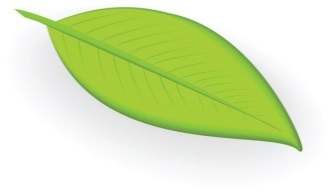 Refurbished OR ENERGY STAR Qualified (where ENERGY STAR is not a norm for category e.g. laptops/monitors)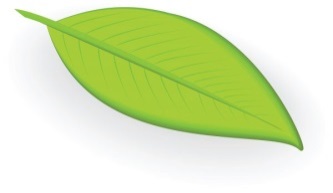 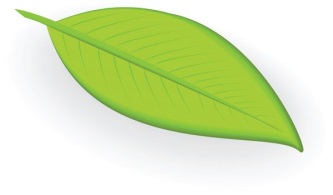 EPEAT Bronze and Silver, Ecologo, Blue Angel, TCO*, or Energy Star Most Efficient 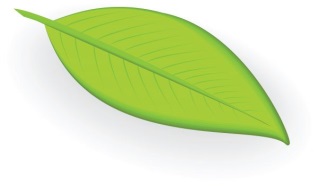 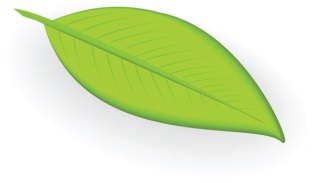 EPEAT GoldIT Green Product CategoryDescriptionNot GreenNot Energy EfficientMade with restricted/hazardous substancesNo Ecolabel & not refurbishedMeets Industry Environmental NormsENERGY STAR Qualified where it is a norm for the category (e.g. printers) Compiles with EU* Restriction Hazardous Substances (RoHS* and WEEE*)Refurbished OR ENERGY STAR Qualified (where ENERGY STAR is not a norm for category e.g. laptops/monitors)EPEAT Bronze and Silver, Ecologo, Blue Angel, TCO*, or Energy Star Most Efficient EPEAT Gold